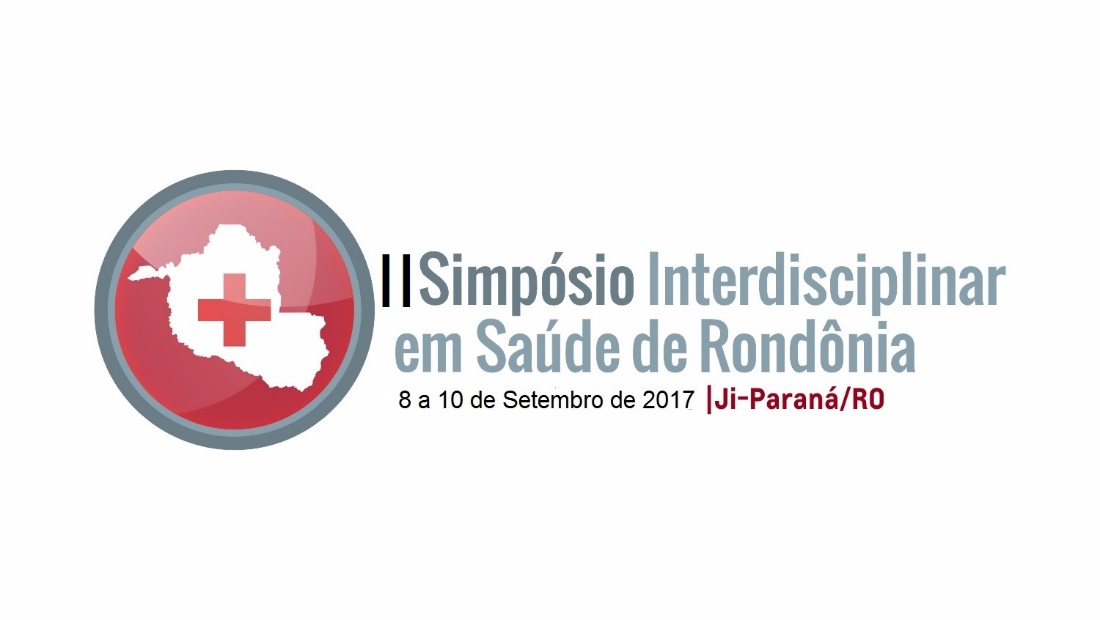 EDITAL 002/2017 IPERREGULAMENTO PARA SUBMISSÃO DE RESUMOS SIMPLESO Instituto de Pesquisa e Educação de Rondônia – IPER torna público o edital 002/2017 referente à submissão e seleção de trabalhos científicos para serem apresentados e publicados nos Anais do II Simpósio Interdisciplinar em Saúde de Rondônia, que ocorrerá entre os dias 8 e 10 de setembro de 2017, no Hotel Maximus, em Ji-Paraná- Rondônia – Brasil. INSCRIÇÃO Podem participar do processo de submissão de trabalhos os acadêmicos e profissionais das áreas de Ciências biológicas e Ciências da saúde, sob orientação de um pesquisador, profissional da área e/ou professor universitário. Os resumos dos trabalhos devem ser enviados para seleção exclusivamente por meio do site oficial do Simpósio (www.iperondonia.com.br) ou através do link de acesso ao site direto ao site do Simpósio( https://www.doity.com.br/i-simposio-interdiciplinar-em-saude-20170225012638/ )  do dia 29 de Abril de 2017  até o dia 05 de Agosto de 2017. Para submeter o trabalho, o autor principal deve estar obrigatoriamente inscrito no II Simpósio Interdisciplinar em Saúde de Rondônia e os resultados apresentados devem ser inéditos.Durante a inscrição do trabalho, deve ser feita a opção da área de concentração conforme tabela da CAPES, a ser selecionada no menu submissão.A indicação dos autores, bem como do apresentador, deve ser feita no momento da submissão, em campo específico no sistema, seguindo a seguinte ordem: autor principal, coautores e orientador. Os trabalhos deverão ser compostos por, no máximo, 1 (um) autor, 3 (três) coautores e 1 (um) orientador. Na submissão, seguir a seguinte ordem: autor principal, coautores e orientador. No total não será permitido mais que cinco (05) integrantes da pesquisa.Cada autor poderá submeter até três (três) trabalhos para avaliação e publicação. TEMAS DOS TRABALHOS Serão aceitos, independente da categoria escolhida, trabalhos nas seguintes áreas temáticas: Pesquisa Experimental;Pesquisa de CampoPesquisa Epidemiológica;Pesquisa Laboratorial;Pesquisa teórica;Pesquisa Empírica;Pesquisa Exploratória;Pesquisa Descritiva; Estudo de Caso;Relatos de Experiências. DIRETRIZES PARA OS AUTORESResumo: Deve ser inédito e não encaminhado à avaliação simultânea em outro periódico ou evento. Editor de texto: Word for Windows 6.0 ou posterior.Fonte: Times New Roman, tamanho 12. Margem: Superior e esquerda -3 cm; direita e inferior-2 cm.Parágrafo: Espaçamento: Nenhum; entre linhas: 1,5; alinhamento justificado. Tabulação: 1,25 da margemNumeração de páginas: sem numeraçãoNúmero de folhas: mínimo de 1 e máximo de 2 folhas A4. DISPOSIÇÃO DO TEXTOSomente serão aceitos para publicação resumo com o formato descrito abaixo: Título Centralizado, em negrito, em caixa alta.Linha em brancoIdentificação do autorNome do (s) autor (es), à direita, acompanhado de chamada numérica para nota de rodapé, contendo sua titulação, filiação institucional e endereço eletrônico. Linha em braçoResumo e palavras-chave: resumo de 100 – 150 palavras, em português, seguido de 3 a 5 palavras-chaves, separadas por ponto, na língua em que o artigo foi escrito, digitado em espaço simples, sem tabulação. Linha em braçoCorpo do resumo. (Introdução, Métodos, Resultados, Discussão e considerações finais). Linha em brancoReferências: Apenas as obras mencionadas no texto, ao final do trabalho, em ordem alfabética, alinhadas à margem esquerda, digitadas em espaço simples e separadas entre si por um espaço simples (NBR 6023).Ilustrações: (Desenhos, esquemas, figuras, fotografias, fluxogramas, gráficos, quadros, mapas e outros) a identificação deve aparecer na parte superior, precedida da palavra designada, número de ordem de ocorrência no texto, em algarismos arábicos, do respectivo título, dispensando consulta ao texto da fonte original. A fonte deve ser localizada na parte inferior da figura, em tamanho 10, caixa baixa e alinhada à margem esquerda. Tabelas: As tabelas apresentam informações tratadas esteticamente, conforme IBGE (2003); têm numeração independente e consecutiva, e o título deve ser colocado na parte superior, precedido da palavra Tabela de seu número de ordem em algarismos arábicos; letra tamanho 10, caixa alta e sem grifo. A fonte deve ser localizada na parte inferior da tabela, em tamanho de letra 10, caixa baixa alinhada à margem esquerda. Notas de rodapé: Evitar a utilização ao máximo, limitando-se quando preciso, a notas explicativas; não usar para citações. Citações: Literais, com mais de 3 linhas, em paragrafo recuado (4cm) em espaço simples, fonte 10, seguidas de parêntese, contendo o sobrenome do autor referido em letras maiúsculas, ano de publicação e página do texto citado. Citações diretas com menos de 3 linhas: incorporadas ao texto, entre aspas (NBR-10520/2002). Referências: Observar a NBR- 6023/2003 da ABNT.Livros: SOBRENOME, Prenome. Título: subtítulo, edição. Local: Editora, data. Artigos em periódicos: Autor do artigo SOBRENOME, Prenome. Título do artigo. Nome do periódico: local de publicação, volume (v.), n. dos fascículos (n.), páginas inicial e final do artigo (p.), mês abreviado, ano de publicação. Dissertações e teses: SOBRENOME, Prenome. Título: subtítulo. Data de defesa. N. de páginas ou folhas. Categoria (grau e área de concentração). Instituição, local, ano. Referência a documentos em meio eletrônico:  mesmo procedimento, acrescentando: Disponível em: <URL completa> Acesso em: dia, mês (abreviado), ano. Ex: SOBRENOME, Prenome. Título: subtítulo, edição. Tradução. Local: Editora, data. n°. Páginas ou volumes (série, n°. ou volume). Disponível em: <URL completa> Acesso em: dia mês ano.Referências do texto: Ao se fazer referências a trabalhos de um ou mais autores mencionam-se somente seus respectivos sobrenomes. Seguem exemplos de como o autor do manuscrito proposto deve fazer citações no corpo do trabalho:a) Um só autor: Batista (2014) ou (BATISTA, 2014);b) Dois autores: Batista e Ferreira (2015) ou (BATISTA; FERREIRA, 2015);c) Três autores: Batista, Ferreira e Silva (2013) ou (BATISTA; FERREIRA, SILVA, 2013);d) Mais de três autores: Mencionar o sobrenome do primeiro seguido de et al.: Batista et al. (2015) ou (BATISTA et al., 2015).PROCESSO DE AVALIAÇÃO Os manuscritos encaminhados para análise são submetidos a uma primeira etapa, pela Comissão Cientifica do Simpósio, que leva em consideração a observância do atendimento das normas editoriais, coerência interna do texto, pertinência do conteúdo do texto, contribuição para a inovação do conhecimento na área.  O resultado dessa análise indica continuação do material no processo de avaliação ou recusa. Manuscritos encaminhados fora das normas são recusados sem análise do conteúdo. Uma vez aprovados nesta etapa preliminar, os manuscritos são encaminhados para apreciação do seu conteúdo por dois avaliadores da área de estudo. Os pareceres encaminhados pelos avaliadores são analisados pela comissão do Simpósio que atenta para o cumprimento das normas de publicação, conteúdo e pertinência.  Após todo esse processo, os manuscritos são enviados aos autores com indicação de aceitação, reformulação ou recusa. Em caso de reformulação, cabe à Comissão Científica o acompanhamento das alterações. OBSERVAÇÃOAs pesquisas que envolvem seres humanos, obrigatoriamente, devem constar no corpo do trabalho o atendimento às normas da Resolução 466/2012 do Conselho Nacional de Saúde- CNS. Para pesquisas realizadas no Brasil indicar o número de aprovação emitido por Comité de Ética, devidamente reconhecido pelo CNS. Além disso o comprovante de aprovação deve ser encaminhado por como anexo no trabalho. CONDIÇÕES PARA SUBMISSÃOComo parte do processo de submissão, os autores são obrigados a verificar a conformidade da submissão em relação a todos os itens listados a seguir. As submissões que não estiverem de acordo com as normas serão devolvidas aos autores. A contribuição é original e inédita, e não está sendo avaliada para publicação por outra revista e evento.O arquivo da submissão está em formato Microsoft Word.URLs para referencias foram informadas quando possível. O texto está sem espaço simples; sua fonte e de 12- pontos; emprega itálico em vez de sublinhado (exceto em endereços URL); as figuras e tabelas estão inseridas no texto, não no final do documento na forma de anexos. O texto segue, os padrões de estilo e requisitos bibliográficos descritos neste regulamento. RESULTADOSOs trabalhos selecionados serão relacionados no site do Simpósio /IPER (www.iperondonia.com.br) até o dia 20 de agosto  de 2017. O local e horário das apresentações, que ocorrerão nos dias 08 e 09 de setembro de 2017, serão indicados no site até o dia 1 de setembro de 2017. APRESENTAÇÃO NA CATEGORIA PÔSTER Os trabalhos selecionados para esta categoria serão apresentados, exclusivamente, no formato de pôster, sendo material impresso em papel ou lona, no tamanho de 90 cm de comprimento e 80 cm de altura. O apresentador do trabalho deve ser o indicado durante o momento de submissão, não devendo ser esse o orientador do trabalho. Os pôsteres serão avaliados pela Comissão Científica, na data e no horário divulgados no site do Simpósio, devendo permanecer expostos, mesmo após apresentação. O apresentador deve comparecer com 15 minutos de antecedência ao horário indicado para sua sessão de apresentação. A ausência no horário previsto acarretará em desclassificação automática do trabalho. O pôster deve ser preparado de acordo com as seguintes normas:  O título do pôster deve ser idêntico ao do resumo enviado.  Abaixo do título e em letra menor deverá conter o nome dos autores, de acordo com a ordem indicada na submissão, separados por ponto e vírgula.  As respectivas instituições de cada autor também devem ser indicadas.  O nome do apresentador deve estar em NEGRITO.  O pôster deverá ser elaborado a partir de um layout padrão que será disponibilizado junto com o resultado dos trabalhos aprovados via e-mail e disponibilizados no site do evento. O tempo de apresentação e exposição será de 40 minutos, ou até que seja finalizada a avaliação pela Comissão Científica do evento. Em caso de retirada do banner antes do encerramento oficial pela comissão, o trabalho será devidamente desclassificado e não receberá certificado de apresentação. APRESENTAÇÃO NA CATEGORIA ‘ORAL’O apresentador do trabalho deve ser o indicado durante o momento de submissão, não devendo ser esse o orientador do trabalho.O apresentador deve comparecer com 15 minutos de antecedência ao horário indicado para sua seção de apresentação. A ausência no horário previsto acarretará em desclassificação automática do trabalho O material utilizado na apresentação deverá ser enviado à comissão organizadora pelo e-mail iperondonia@gmail.com  até 5 de setembro de 2017, descrito no assunto: Trabalho para apresentação oral, e no conteúdo nome do trabalho e dados do apresentador. A apresentação deve ser elaborada sob a forma de exibição de slides digitais, no formato PPTA Comissão Organizadora é responsável pela montagem das estruturas de som e de apresentação para os participantes.Os slides devem ser elaborados obedecendo às seguintes normas:  O primeiro slide deve conter título (idêntico ao do resumo submetido), subtítulo (se houver), nome e instituição dos autores, na ordem indicada no momento da submissão, cidade e Estado.  O nome do apresentador deve vir em NEGRITO  É obrigatória a apresentação das referências bibliográficas no último slide, estando o trabalho sujeito à penalização no descumprimento deste item. Referências nos outros slides são opcionais, podendo ser apresentadas ao citar artigos científicos, apresentar imagens de outros autores  Logomarcas de hospitais, laboratórios, instituições de pesquisa, de fomento e de ensino somente serão aceitas no primeiro slide da apresentação, estando o trabalho sujeito à penalização no descumprimento deste item.  O Layout utilizado pelos autores para confecção da apresentação deverá ser o padrão do Simpósio, que será disponibilizado via e-mail e no site do evento, sendo desclassificados os trabalhos que não seguirem tal padrão. Os apresentadores terão 8 minutos para apresentação. Após este tempo, a Comissão Científica terá 05 minutos para perguntas e comentários. A cronometragem é de responsabilidade da Comissão Organizadora, sendo penalizado com nota o apresentador que ultrapassar o tempo limite de 9 minutos. JULGAMENTO DAS APRESENTAÇÕESA avaliação da apresentação é de total responsabilidade da Comissão Científica, composta por pesquisadores ou professores universitários, e definida pela Comissão Científica do II Simpósio Interdisciplinar em Saúde de Rondônia. A avaliação das categorias tema oral livre e pôster será feito de forma independente. A avaliação será os seguintes critérios:  Importância científica do trabalho;  Coerência entre a apresentação e o resumo do trabalho;  Adequação das conclusões aos objetivos do trabalho;  Emprego de metodologia científica na apresentação;  Qualidade, clareza e relevância dos resultados apresentados;  Didática e domínio do apresentador;  Qualidade, clareza e coerência do material apresentado;  Cumprimento do tempo de apresentação. A nota final do trabalho corresponderá à média aritmética das notas atribuídas pelos avaliadores. Em casos de empate, prevalecerá o trabalho com maior nota atribuída no momento da seleção dos resumos. PREMIAÇÃO E CERTIFICAÇÃO Os melhores trabalhos, em cada categoria (pôster e oral), serão premiados de acordo com definição pela Comissão Organizadora, recebendo, também, certificação especial. Os trabalhos que ficarem na segunda e terceira colocação também receberão certificação especial. A participação de membros da Comissão Organizadora como autores ou orientadores, nos trabalhos, é permitida. Contudo, estes não poderão concorrer à premiação, recebendo apenas a certificação do trabalho. Em relação à premiação, esta será atribuída ao próximo colocado na lista dos melhores trabalhos. Os certificados de todos os trabalhos apresentados serão disponibilizados no final de todo processo de apresentação e avaliação, sendo um único certificado com nome do autor, coautores e orientador do trabalho. PUBLICAÇÃO DO ANAIS DO II SIMPÓSIO INTERDISCIPLINAR EM SAÚDE DE RONDÔNIA A comissão organizadora terá um prazo de 90 dias para organização do Anais e publicação. A publicação do Anais do II Simpósio Interdisciplinar em Rondônia, será publicada na Revista de Enfermagem e Saúde Coletiva  - REVESC,  ISSN: 2448-394 Endereço eletrônico: http://revesc.org/index.php/revesc/index    Ji-Paraná 21 de Abril de 2017Prof. Me. Alexandre Zandonadi MeneguelliDiretor do IPERProf. Dr. Bruno Hideo UedaPresidente da Comissão OrganizadoraProf. Ma. Caroline Klein MaranhoVice- Presidente da Comissão OrganizadoraProf. Dra. Thamy Santos RibeiroPresidente da Comissão Científica Prof. Dr. Christian CollinsVice-Presidente da Comissão Científica Prof. Ma. Janaína Teodóssio Travassos LooseChefe- Editora da Revista de Enfermagem e Saúde Coletiva - REVESC